     											June 26, 2024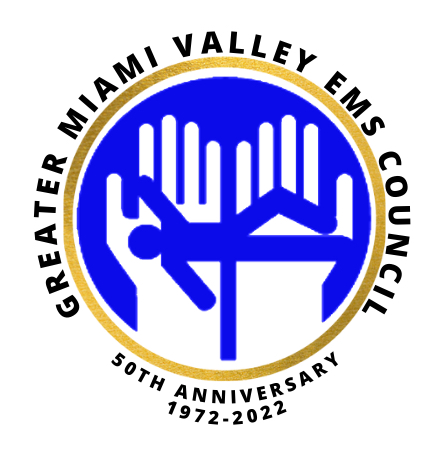 All,	We hope everyone is having a great summer! In your down time please take a minute to read the attached article from the National Conference State Legislatures office (Thanks Heidi). The next research meeting will be held hybrid on July 16, 2024 @ 10am. We will begin working on the key points to building a successful CP program and the development of protocols in the expanded role. Invitation and agenda will follow this email. If your agency has a Community Paramedicine program or is considering starting one, you need to be at this meeting! Please join us; your input is valuable to the success of Community Paramedicine as a whole. https://www.ncsl.org/health/community-paramedicsNancy Pook, MD FACEP, Chair Research Committee Greater Miami Valley EMS CouncilKendra L. HarrisCo-Chair; Research CommitteeGreater Miami Valley EMS Council                                                      Questions, please contact Kendra Harris @ 937-333-4509